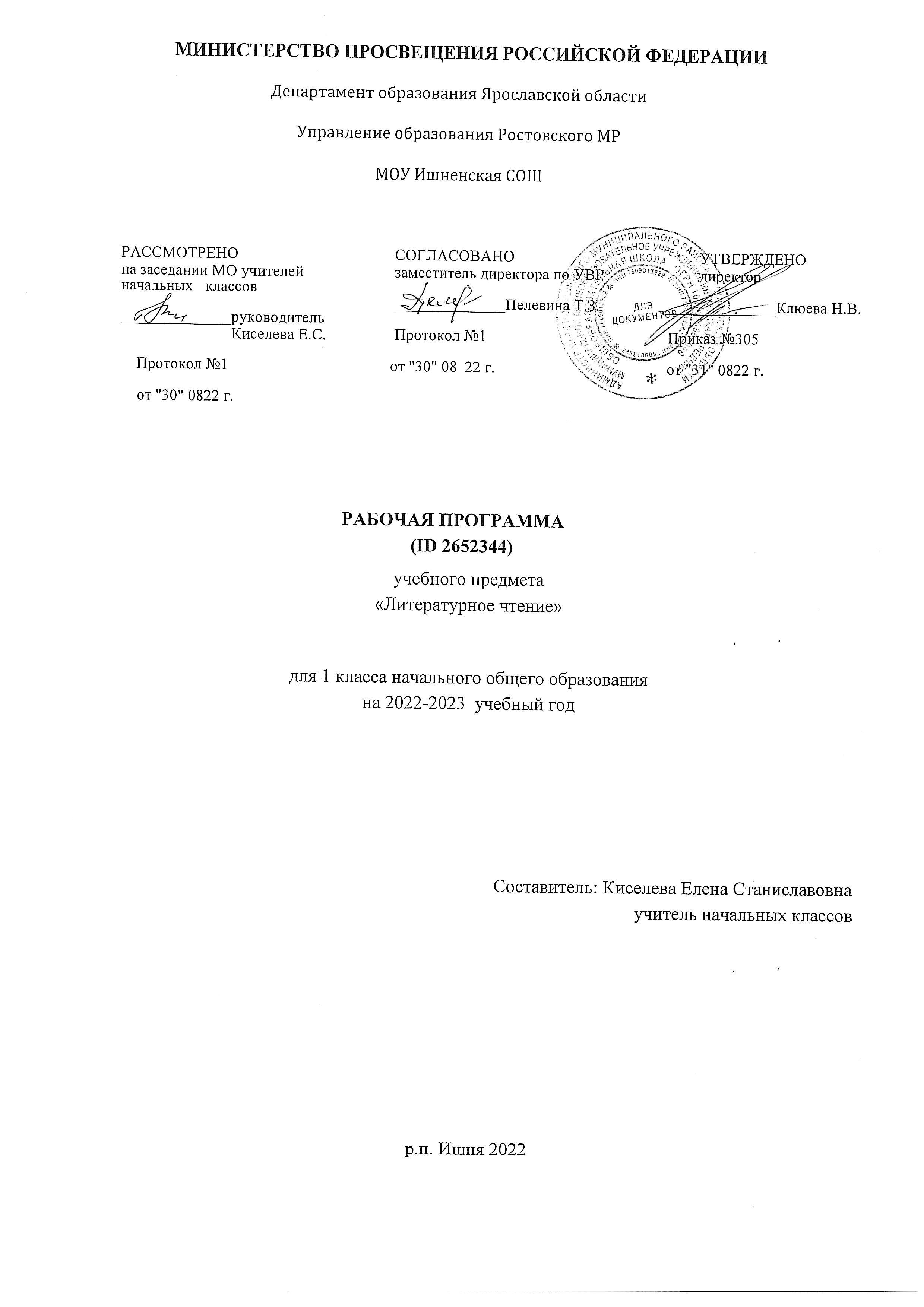 ПОЯСНИТЕЛЬНАЯ ЗАПИСКАРабочая программа учебного предмета «Литературное чтение» для обучающихся 1 класса на уровне начального общего образования составлена на основе Требований к результатам освоения программы начального общего образования Федерального государственного образовательного стандарта начального общего образования (далее — ФГОС НОО), а также ориентирована на целевые 
приоритеты духовно-нравственного развития, воспитания и социализации обучающихся, 
сформулированные в Примерной программе воспитания.ОБЩАЯ ХАРАКТЕРИСТИКА УЧЕБНОГО ПРЕДМЕТА "ЛИТЕРАТУРНОЕ ЧТЕНИЕ"«Литературное чтение» — один из ведущих предметов начальной школы, который обеспечивает, наряду с достижением предметных результатов, становление базового умения, необходимого для успешного изучения других предметов и дальнейшего обучения, читательской грамотности и закладывает основы интеллектуального, речевого, эмоционального, духовно-нравственного развития младших школьников. Курс «Литературное чтение» призван ввести ребёнка в мир художественной литературы, обеспечить формирование навыков смыслового чтения, способов и приёмов работы с различными видами текстов и книгой, знакомство с детской литературой и с учётом этого направлен на общее и литературное развитие младшего школьника, реализацию творческих способностей обучающегося, а также на обеспечение преемственности в изучении систематического курса литературы.Содержание учебного предмета «Литературное чтение» раскрывает следующие направления литературного образования младшего школьника: речевая и читательская деятельности, круг чтения, творческая деятельность.В основу отбора произведений положены общедидактические принципы обучения:  соответствие возрастным  возможностям и особенностям восприятия младшим школьником фольклорных произведений и литературных текстов; представленность в произведениях нравственно-эстетических ценностей, культурных традиций народов России, отдельных произведений выдающихся 
представителей мировой детской литературы; влияние прослушанного (прочитанного) произведения на эмоционально-эстетическое развитие обучающегося, на совершенствование его творческих способностей. При отборе произведений для слушания и чтения учитывались преемственные связи с дошкольным опытом знакомства с произведениями фольклора, художественными произведениями детской литературы, а также перспективы изучения предмета «Литература» в основной школе. Важным принципом отбора содержания предмета «Литературное чтение» является представленность разных жанров, видов и стилей произведений, обеспечивающих формирование функциональной литературной  грамотности  младшего  школьника, а также возможность достижения метапредметных результатов, способности обучающегося воспринимать различные учебные тексты при изучении других предметов учебного плана начальной школы.	Планируемые результаты включают личностные, метапредметные результаты за период обучения, а также предметные достижения младшего школьника за каждый год обучения в начальной школе.	Предмет «Литературное чтение» преемственен по отношению к предмету «Литература», который изучается в основной школе.Освоение  программы  по  предмету  «Литературное  чтение» в 1 классе начинается вводным интегрированным курсом «Обучение грамоте» (180 ч.: 100 ч. предмета «Русский язык» и 80 ч. предмета «Литературное чтение»). После периода обучения грамоте начинается раздельное изучение предметов «Русский язык» и «Литературное чтение», на курс «Литературное чтение» в 1 классе отводится не менее 10 учебных недель, суммарно 132 часаЦЕЛИ ИЗУЧЕНИЯ УЧЕБНОГО ПРЕДМЕТА "ЛИТЕРАТУРНОЕ ЧТЕНИЕ"Приоритетная цель обучения литературному чтению — становление грамотного читателя, мотивированного к использованию читательской деятельности как средства самообразования и саморазвития, осознающего роль чтения в успешности обучения и повседневной жизни, 
эмоционально откликающегося на прослушанное или прочитанное произведение. Приобретённые младшими школьниками знания, полученный опыт решения учебных задач, а также 
сформированность предметных и универсальных действий в процессе изучения предмета«Литературное чтение» станут фундаментом обучения в основном звене школы, а также будут востребованы в жизни.	Достижение заявленной цели определяется особенностями курса литературного чтения и решением следующих задач:—  формирование у младших школьников положительной мотивации к систематическому чтению и слушанию художественной литературы и произведений устного народного творчества;—  достижение необходимого для продолжения образования уровня общего речевого развития;—  осознание значимости художественной литературы и произведений устного народного творчества для всестороннего развития личности человека;—  первоначальное представление о многообразии жанров художественных произведений и произведений устного народного творчества;—  овладение элементарными умениями анализа и интерпретации текста, осознанного 
использования при анализе текста изученных литературных понятий: прозаическая и 
стихотворная речь; жанровое разнообразие произведений (общее представление о жанрах); устное народное творчество, малые жанры фольклора (считалки, пословицы, поговорки, загадки, фольклорная сказка); басня (мораль, идея, персонажи); литературная сказка, рассказ; автор; литературный герой; образ; характер; тема; идея; заголовок и содержание; композиция; сюжет; эпизод, смысловые части; стихотворение (ритм, рифма); средства художественной 
выразительности (сравнение, эпитет, олицетворение);—  овладение техникой смыслового чтения вслух (правильным плавным чтением, позволяющим понимать смысл прочитанного, адекватно воспринимать чтение слушателями).СОДЕРЖАНИЕ УЧЕБНОГО ПРЕДМЕТА Сказка фольклорная (народная) и литературная (авторская). Восприятие текста произведений художественной литературы и устного народного творчества (не менее четырёх произведений). Фольклорная и литературная (авторская) сказка: сходство и различия. Реальность и волшебство в сказке. Событийная сторона сказок: последовательность событий в фольклорной (народной) и литературной (авторской) сказке. Отражение сюжета в иллюстрациях. Герои сказочных произведений. Нравственные ценности и идеи, традиции, быт, культура в русских народных и литературных (авторских) сказках, поступки, отражающие нравственные качества (отношение к природе, людям, предметам).Произведения о детях и для детей. Понятие «тема произведения» (общее представление): чему посвящено, о чём рассказывает. Главная мысль произведения: его основная идея (чему учит? какие качества воспитывает?).  Произведения одной темы, но разных жанров: рассказ, стихотворение, сказка (общее представление  на   примере   не   менее   шести   произведений К. Д. Ушинского, Л. Н.Толстого, В. Г. Сутеева, Е. А. Пермяка, В. А. Осеевой, А. Л. Барто,  Ю. И. Ермолаева,  Р. С. Сефа, С. В. Михалкова, В. Д. Берестова, В. Ю. Драгунского и др.). Характеристика героя произведения, общая оценка поступков. Понимание заголовка произведения, его соотношения с содержанием произведения и его идеей. Осознание нравственно-этических понятий: друг, дружба, забота, труд, взаимопомощь.Произведения о родной природе. Восприятие и самостоятельное чтение поэтических произведений о природе (на примере трёх-четырёх    доступных    произведений    А. С. Пушкина, Ф. И. Тютчева, А. К. Толстого, С. А. Есенина, А. Н. Плещеева, Е. А. Баратынского, И. С. Никитина, Е. Ф. Трутневой, А.Л. Барто, С. Я. Маршака и др.). Тема поэтических произведений: звуки и краски природы, времена года, человек и природа; Родина, природа родного края. Особенности стихотворной речи, сравнение с прозаической: рифма, ритм (практическое ознакомление). Настроение, которое рождает поэтическое произведение. Отражение нравственной идеи в произведении: любовь к Родине, природе родного края. Иллюстрация к произведению как отражение эмоционального отклика на произведение. Выразительное чтение поэзии. Роль интонации при выразительном чтении. Интонационный рисунок выразительного чтения: ритм, темп, сила голоса.Устное народное творчество — малые фольклорные жанры (не менее шести произведений).Многообразие малых жанров устного народного творчества: потешка, загадка, пословица, их назначение (веселить, потешать, играть, поучать). Особенности разных малых фольклорных жанров.Потешка — игровой народный фольклор. Загадки — средство воспитания живости ума, 
сообразительности. Пословицы — проявление народной мудрости, средство воспитания понимания жизненных правил.	Произведения о братьях наших меньших (трёх-четырёх авторов по выбору). Животные — герои произведений. Цель и назначение произведений о взаимоотношениях человека и животных —воспитание добрых чувств и бережного отношения к животным. Виды текстов: художественный и научно-познавательный, их сравнение. Характеристика героя: описание его внешности, поступки, речь, взаимоотношения с другими героями произведения. Авторское отношение к герою. Осознание 	нравственно-этических понятий: любовь и забота о животных.	Произведения о маме. Восприятие и самостоятельное чтение разножанровых произведений о маме (не менее одного автора по выбору, на примере доступных произведений Е. А. Благининой, А. Л.Барто, Н. Н. Бромлей, А. В. Митяева, В. Д. Берестова, Э. Э. Мошковской, Г. П. Виеру, Р. С. Сефа и др.). Осознание нравственно-этических понятий: чувство любви как привязанность одного человека к другому (матери к ребёнку, детей к матери, близким), проявление любви и заботы о родных людях.Фольклорные и авторские произведения о чудесах и фантазии (не менее трёх произведений). Способность автора произведения замечать чудесное в каждом жизненном проявлении, необычное в обыкновенных явлениях окружающего мира. Сочетание в произведении реалистических событий с необычными, сказочными, фантастическими.Библиографическая культура (работа с детской книгой). Представление о том, что книга —источник необходимых знаний. Обложка, оглавление, иллюстрации — элементы ориентировки в книге. Умение использовать тематический каталог при выборе книг в библиотеке.ПЛАНИРУЕМЫЕ ОБРАЗОВАТЕЛЬНЫЕ РЕЗУЛЬТАТЫ	Изучение литературного чтения в 1 классе направлено на достижение обучающимися личностных, метапредметных и предметных результатов освоения учебного предмета.ЛИЧНОСТНЫЕ РЕЗУЛЬТАТЫЛичностные результаты освоения программы предмета «Литературное чтение» достигаются в процессе единства учебной и воспитательной деятельности, обеспечивающей позитивную динамику развития личности младшего школьника, ориентированную на процессы самопознания, саморазвития и самовоспитания. Личностные результаты освоения программы предмета «Литературное чтение»отражают освоение младшими школьниками социально значимых норм и отношений, развитие позитивного отношения обучающихся к общественным, традиционным, социокультурным и духовно-нравственным ценностям, приобретение опыта применения сформированных представлений и отношений на практике.Гражданско-патриотическое воспитание:—  становление ценностного отношения к своей Родине — России, малой родине, проявление интереса к изучению родного языка, истории и культуре Российской Федерации, понимание естественной связи прошлого и настоящего в культуре общества;—  осознание своей этнокультурной и российской гражданской идентичности, сопричастности к прошлому, настоящему и будущему своей страны и родного края, проявление уважения к традициям и культуре своего и других народов в процессе восприятия и анализа произведений выдающихся представителей русской литературы и творчества народов России;—  первоначальные представления о человеке как члене общества, о правах и ответственности, уважении и достоинстве человека, о нравственно-этических нормах поведения и правилах межличностных отношений.Духовно-нравственное воспитание:—  освоение опыта человеческих взаимоотношений, признаки индивидуальности каждого человека, проявление сопереживания, уважения, любви, доброжелательности и других моральных качеств к родным, близким и чужим людям, независимо от их национальности, социального статуса, вероисповедания;—  осознание этических понятий, оценка поведения и поступков персонажей художественных произведений в ситуации нравственного выбора;—  выражение своего видения мира, индивидуальной позиции посредством накопления и систематизации литературных впечатлений, разнообразных по эмоциональной окраске;—  неприятие любых форм поведения, направленных на причинение физического и морального вреда другим людям Эстетическое воспитание:—  проявление уважительного отношения и интереса к художественной культуре, к различным видам искусства, восприимчивость к разным видам искусства, традициям и творчеству своего и других народов, готовность выражать своё отношение в разных видах художественной деятельности;—  приобретение  эстетического  опыта  слушания,  чтения и эмоционально-эстетической оценкипроизведений фольклора и художественной литературы;—  понимание образного языка художественных произведений, выразительных средств, создающих художественный образ.Физическое воспитание, формирование культуры здоровья эмоционального благополучия:—  соблюдение правил  здорового  и  безопасного  (для  себя и других людей) образа жизни в окружающей среде (в том числе информационной);—  бережное отношение к физическому и психическому здоровью.Трудовое воспитание:—  осознание ценности труда в жизни человека и общества, ответственное потребление и бережное отношение к результатам труда, навыки участия в различных видах трудовой деятельности, интерес к различным профессиям.Экологическое воспитание:—  бережное отношение к природе, осознание проблем взаимоотношений человека и животных, отражённых в литературных произведениях;—  неприятие действий, приносящих ей вред.Ценности научного познания:—  ориентация в деятельности на первоначальные представления о научной картине мира, понимание важности слова как средства создания словесно-художественного образа, способа выражения мыслей, чувств, идей автора;—  овладение смысловым чтением для решения различного уровня учебных и жизненных задач;—  потребность в самостоятельной читательской деятельности, саморазвитии средствами литературы, развитие познавательного интереса, активности, инициативности, любознательности и самостоятельности в познании произведений фольклора и художественной литературы, творчества писателей.МЕТАПРЕДМЕТНЫЕ РЕЗУЛЬТАТЫ	В результате изучения предмета «Литературное чтение» в начальной школе у обучающихся будут сформированы познавательные универсальные учебные действия:базовые логические действия:—  сравнивать произведения по теме, главной мысли (морали), жанру, соотносить произведение и его автора, устанавливать основания для сравнения произведений, устанавливать аналогии;—  объединять произведения по жанру, авторской принадлежности;—  определять существенный признак для классификации, классифицировать произведения по темам, жанрам и видам;—  находить закономерности и противоречия при анализе сюжета (композиции), восстанавливать нарушенную последовательность событий (сюжета), составлять аннотацию, отзыв по 
предложенному алгоритму;—  выявлять недостаток информации для решения учебной (практической) задачи на основе предложенного алгоритма;—  устанавливать причинно-следственные связи в сюжете фольклорного и художественного	текста, при составлении плана, пересказе текста, характеристике поступков героев; 
базовые исследовательские действия:
	—  определять разрыв между реальным и желательным состоянием объекта (ситуации) на основе 	предложенных учителем вопросов;
	—  формулировать с помощью учителя цель, планировать изменения объекта, ситуации;	—  сравнивать несколько вариантов решения задачи, выбирать наиболее подходящий (на основе 	предложенных критериев);	—  проводить по предложенному плану опыт, несложное исследование по  установлению 	особенностей  объекта  изучения и связей между объектами (часть — целое, причина —	следствие);
	—  формулировать выводы и подкреплять их доказательствами на основе результатов 
	проведённого наблюдения (опыта, классификации, сравнения, исследования);
	—  прогнозировать возможное развитие  процессов,  событий и их последствия в аналогичных 	или сходных ситуациях; 
работа с информацией:
	—  выбирать источник получения информации;
	—  согласно заданному алгоритму находить в предложенном источнике информацию, 	представленную в явном виде;
	—  распознавать достоверную и недостоверную информацию самостоятельно или на основании 	предложенного учителем способа её проверки;
	—  соблюдать с помощью взрослых (учителей, родителей (законных представителей) правила 	информационной безопасности при поиске информации в сети Интернет;
	—  анализировать и создавать текстовую, видео, графическую, звуковую информацию в 	соответствии с учебной задачей;
	—  самостоятельно создавать схемы, таблицы для представления информации.	К концу обучения в начальной школе у обучающегося формируются коммуникативные универсальные учебные действия: 
	общение:
	—  воспринимать и формулировать суждения, выражать эмоции в соответствии с целями и 	условиями общения в знакомой среде;
	—  проявлять уважительное отношение к собеседнику, соблюдать правила ведения диалога и 	дискуссии;
	—  признавать возможность существования разных точек зрения;
	—  корректно и аргументированно высказывать своё мнение;
	—  строить речевое высказывание в соответствии с поставленной задачей;
	—  создавать устные и письменные тексты (описание, рассуждение, повествование);	—  готовить небольшие публичные выступления;
	—  подбирать иллюстративный материал (рисунки, фото, плакаты) к тексту выступления.	К концу обучения в начальной школе у обучающегося формируются регулятивные универсальные учебные действия: 
	самоорганизация:—  планировать действия по решению учебной задачи для получения результата;—  выстраивать последовательность выбранных действий;самоконтроль:—  устанавливать причины успеха/неудач учебной деятельности;—  корректировать свои учебные действия для преодоления ошибок.Совместная деятельность:—  формулировать краткосрочные и долгосрочные цели (индивидуальные с учётом участия в коллективных задачах) в стандартной (типовой) ситуации на основе предложенного формата планирования, распределения промежуточных шагов и сроков;—  принимать цель совместной деятельности, коллективно строить действия по её достижению: распределять роли, договариваться, обсуждать процесс и результат совместной работы;—  проявлять готовность руководить, выполнять поручения, подчиняться;—  ответственно выполнять свою часть работы;—  оценивать свой вклад в общий результат;—  выполнять совместные проектные задания с опорой на предложенные образцы.ПРЕДМЕТНЫЕ РЕЗУЛЬТАТЫПредметные результаты освоения программы начального общего образования по учебному предмету «Литературное чтение» отражают специфику содержания предметной области, ориентированы на применение знаний, умений и навыков обучающимися в различных учебных ситуациях и жизненных условиях и представлены по годам обучения.К концу обучения в первом классе обучающийся научится:—  понимать ценность чтения для решения учебных задач и применения в различных жизненных ситуациях: отвечать на вопрос о важности чтения для личного развития, находить в 
художественных произведениях отражение нравственных ценностей, традиций, быта разных народов;—  владеть техникой слогового плавного чтения с переходом на чтение целыми словами, читать осознанно вслух целыми словами без пропусков и перестановок букв и слогов доступные для восприятия и небольшие по объёму произведения в темпе не менее 30 слов в минуту (без отметочного оценивания);—  читать наизусть с соблюдением орфоэпических и пунктуационных норм не менее 2 стихотворений о Родине, о детях, о семье, о родной природе в разные времена года;—  различать прозаическую (нестихотворную) и стихотворную речь;—  различать и называть отдельные жанры фольклора (устного народного творчества) и художественной литературы (загадки, пословицы, потешки, сказки (фольклорные и литературные), рассказы, стихотворения);—  понимать содержание прослушанного/прочитанного произведения: отвечать на вопросы по фактическому содержанию произведения;—  владеть элементарными умениями анализа текста прослушанного/прочитанного 
произведения: определять последовательность событий в произведении, характеризовать поступки (положительные или отрицательные) героя, объяснять значение незнакомого слова с использованием словаря;—  участвовать в обсуждении прослушанного/прочитанного произведения: отвечать на вопросы о впечатлении от произведения, использовать в беседе изученные литературные понятия (автор, герой, тема, идея, заголовок, содержание произведения), подтверждать свой ответ примерами из текста;—  пересказывать (устно) содержание произведения с соблюдением последовательности событий, с опорой на предложенные ключевые слова, вопросы, рисунки, предложенный план;—  читать по ролям с соблюдением норм произношения, расстановки ударения;—  составлять высказывания по содержанию  произведения (не менее 3 предложений) по заданному алгоритму;—  сочинять небольшие  тексты  по  предложенному  началу и др. (не менее 3 предложений);—  ориентироваться в книге/учебнике по обложке, оглавлению, иллюстрациям;—  выбирать книги для самостоятельного чтения по совету взрослого и с учётом 
рекомендательного списка, рассказывать о прочитанной книге по предложенному алгоритму;—  обращаться к справочной литературе для получения дополнительной информации в соответствии с учебной задачей.ТЕМАТИЧЕСКОЕ ПЛАНИРОВАНИЕ ПОУРОЧНОЕ ПЛАНИРОВАНИЕ УЧЕБНО-МЕТОДИЧЕСКОЕ ОБЕСПЕЧЕНИЕ ОБРАЗОВАТЕЛЬНОГО ПРОЦЕССА ОБЯЗАТЕЛЬНЫЕ УЧЕБНЫЕ МАТЕРИАЛЫ ДЛЯ УЧЕНИКАКлиманова Л.Ф., Горецкий В.Г., Голованова М.В. и другие, Литературное чтение (в 2 частях). Учебник. 1класс. Акционерное общество «Издательство «Просвещение»; 
Введите свой вариант:МЕТОДИЧЕСКИЕ МАТЕРИАЛЫ ДЛЯ УЧИТЕЛЯЛ. Ф. Климанова, В. Г. Горецкий, М.В,Голованова, Литературное чтение. 1 класс: Учебник Рабочая тетрадь 
Литературное чтение. Рабочие программы. 1-4 классы.Шубина Т.В. Тесты по литературному чтению. 1 класс.Сабельникова С.И. Сборник текстов для проверки навыков чтения. 1 класс Горецкий В.Г. и др.Контрольные работы в начальной школе по чтению. 1-4 классы Стефаненко Н. А. Литературное чтение. Методические рекомендации. 1 класс 
Бойкина М. В., Илюшин Л. С., Галактионова Т. Г. и др. Литературное чтение. Поурочные разработки.Технологические карты уроков. 1 классЦИФРОВЫЕ ОБРАЗОВАТЕЛЬНЫЕ РЕСУРСЫ И РЕСУРСЫ СЕТИ ИНТЕРНЕТРЭШМАТЕРИАЛЬНО-ТЕХНИЧЕСКОЕ ОБЕСПЕЧЕНИЕ ОБРАЗОВАТЕЛЬНОГО ПРОЦЕССАУЧЕБНОЕ ОБОРУДОВАНИЕ 
CD диск к учебникуОБОРУДОВАНИЕ ДЛЯ ПРОВЕДЕНИЯ ЛАБОРАТОРНЫХ, ПРАКТИЧЕСКИХ РАБОТ, ДЕМОНСТРАЦИЙ 
Мультимедийный проектор, ноутбук, диски, экран.№
п/пНаименование разделов и тем программыКоличество часовКоличество часовКоличество часовДата 
изученияВиды деятельностиВиды, формы контроляЭлектронные (цифровые) образовательные ресурсы№
п/пНаименование разделов и тем программывсегоконтрольные работыпрактические работыДата 
изученияВиды деятельностиВиды, формы контроляЭлектронные (цифровые) образовательные ресурсыОБУЧЕНИЕ ГРАМОТЕОБУЧЕНИЕ ГРАМОТЕОБУЧЕНИЕ ГРАМОТЕОБУЧЕНИЕ ГРАМОТЕОБУЧЕНИЕ ГРАМОТЕОБУЧЕНИЕ ГРАМОТЕОБУЧЕНИЕ ГРАМОТЕОБУЧЕНИЕ ГРАМОТЕОБУЧЕНИЕ ГРАМОТЕРаздел 1. Развитие речиРаздел 1. Развитие речиРаздел 1. Развитие речиРаздел 1. Развитие речиРаздел 1. Развитие речиРаздел 1. Развитие речиРаздел 1. Развитие речиРаздел 1. Развитие речиРаздел 1. Развитие речи1.1.Понимание текста при его прослушивании и при самостоятельном чтении вслух43Слушание текста, понимание текста при его прослушивании;Устный опрос;Урок «Здравствуй, школа». Звуки в 
окружающем мире» (РЭШ) 
https://resh.edu.ru/subject/lesson/3766/start/282692/ Пословицы и поговорки об учебе (MAAM.ру) https://www.maam.ru/detskijsad/kartoteka-
poslovic-i-pogovorok-ob-uchebe-znanijah-dlja-nachalnoi-shkoly.html 
Этикет школьника, правила поведения в школе (MAAM.ру) 
https://www.maam.ru/detskijsad/klasnyi-chas-
shkolnyi-yetiket.html Итого по разделу:Итого по разделу:4Раздел 2. Слово и предложениеРаздел 2. Слово и предложениеРаздел 2. Слово и предложениеРаздел 2. Слово и предложениеРаздел 2. Слово и предложениеРаздел 2. Слово и предложениеРаздел 2. Слово и предложениеРаздел 2. Слово и предложениеРаздел 2. Слово и предложение2.1.Различение слова и 
предложения. Работа с предложением: 
выделение слов, 
изменение их порядка, распространение 
предложения.11Совместная работа: придумывание предложения с заданным словом; Работа с моделью предложения: изменение предложения 
в соответствии с изменением модели;Устный опрос;Урок «Слово» (РЭШ) 
https://resh.edu.ru/subject/lesson/6248/start/285224/ Урок «Что такое предложение?» (РЭШ) 
https://resh.edu.ru/subject/lesson/3615/start/213654/2.2.Различение слова и 
обозначаемого им 
предмета. Восприятие слова как объекта 
изучения, материала для анализа. 11Игровое упражнение «Снежный ком»: распространение предложений с добавлением слова по цепочке;Устный опрос;Урок «Что такое лексическое значение слова?»(РЭШ) 
https://resh.edu.ru/subject/lesson/6423/start/180284/2.3.Наблюдение над значением слова.Активизация и 
расширение словарного запаса. Включение слов в предложение.11Игра «Живые слова» (дети играют роль слов в предложении, идёт перестановка слов в предложении, прочтение получившегося); Моделирование предложения: определение количества слов в предложении и обозначение каждого слова полоской;Устный опрос;Урок «Что такое предложение?» (РЭШ) 
https://resh.edu.ru/subject/lesson/3615/start/213654/2.4.Осознание единства 
звукового состава слова и его значения11Учебный диалог «Что можно сделать с предметом, а что можно сделать со словом, называющим этот предмет?», участие в диалоге помогает первоклассникам начать различать слово и обозначаемый им предмет;Устный опрос;Урок «Связь слов в предложении. Вежливые слова» (РЭШ) 
https://resh.edu.ru/subject/lesson/6418/start/284889/Итого по разделу:Итого по разделу:4Раздел 3. Чтение. Графика.Раздел 3. Чтение. Графика.Раздел 3. Чтение. Графика.Раздел 3. Чтение. Графика.Раздел 3. Чтение. Графика.Раздел 3. Чтение. Графика.Раздел 3. Чтение. Графика.Раздел 3. Чтение. Графика.Раздел 3. Чтение. Графика.3.1.Формирование навыка слогового чтения 
(ориентация на букву, обозначающую гласный звук).63Работа с пособием «Окошечки»: отработка умения читать слоги с изменением буквы гласного; 
Упражнение: соотнесение прочитанного слога с картинкой, в названии которой есть этот слог;Устный опрос; Практическая работа;Урок «Как определить ударный слог?» (РЭШ) https://resh.edu.ru/subject/lesson/4220/start/201891/3.2.Плавное слоговое чтение и чтение целыми словами со скоростью, 
соответствующей 
индивидуальному темпу.42Игровое упражнение «Заверши предложение», отрабатывается умение завершать прочитанные незаконченные предло​ жения с опорой на общий смысл предложения; 
Подбирать пропущенные в предложении слова, ориентируясь на смысл предложения;Устный опрос; Практическая работа;Урок «Азбука» – первая учебная книга» (РЭШ) https://resh.edu.ru/subject/lesson/5072/start/222521/3.3.Осознанное чтение слов, словосочетаний, 
предложений. Чтение с интонациями и паузами в соответствии со знаками препинания.52Упражнение: соотнесение прочитанного слога с картинкой, в названии которой есть этот слог; 
Подбирать пропущенные в предложении слова, ориентируясь на смысл предложения;Устный опрос; Практическая работа;Урок «Азбука – к мудрости ступенька. Устная и письменная речь. Гласные и согласные звуки.Слог-слияние. Звук [а]. Буква А, а» (РЭШ) 
https://resh.edu.ru/subject/lesson/6436/start/178898/Урок «Кто скоро помог, тот дважды помог. Звук [о]. Буква О, о» (РЭШ) 
https://resh.edu.ru/subject/lesson/3754/start/273872/3.4.Развитие осознанности и выразительности чтения на материале небольших текстов и стихотворений.81Совместная работа: чтение предложений и небольших текстов с интонациями и паузами в соответствии со знаками препинания после предварительного обсуждения того, на что нужно обратить внимание при чтении;Устный опрос; Практическая 
работа; 
Самооценка с 
использованием«Оценочного 
листа»;Урок «Нет друга – ищи, а нашёл – береги. Звук [и]. Буква И, и» (РЭШ) 
https://resh.edu.ru/subject/lesson/6199/start/285297/ Урок «Не стыдно не знать, стыдно не учиться.Звук [ы]. Буква Ы» (РЭШ) 
https://resh.edu.ru/subject/lesson/6437/start/285318/ Урок «Учение – путь к уменью. Звук [у]. Буква У, у» (РЭШ) 
https://resh.edu.ru/subject/lesson/3544/start/285341/3.5.Знакомство с 
орфоэпическим чтением (при переходе к чтению целыми словами).41Рассказ учителя о важности двух видов чтения: орфографического и орфоэпического, о целях этих двух видов чтения;Устный опрос;Урок «Труд кормит, а лень портит. Звуки [н], [н’]. Буква Н, н» (РЭШ) 
https://resh.edu.ru/subject/lesson/3756/start/285361/ Урок «Старый друг лучше новых двух. Звуки [с], [с’]. Буква С, с» (РЭШ) 
https://resh.edu.ru/subject/lesson/3757/start/293727/ Урок «Каков мастер, такова и работа. Звуки [к], [к’]. Буква К, к» (РЭШ) 
https://resh.edu.ru/subject/lesson/6438/start/285384/3.6.Орфографическое чтение (проговаривание) как 
средство самоконтроля при письме под диктовку и при списывании.63Практическая работа: овладение орфоэпическим чтением;Практическая работа;Урок «А.С. Пушкин. Сказки. Звуки [т], [т’].Буква Т, т» (РЭШ) 
https://resh.edu.ru/subject/lesson/3835/start/271606/ Урок «К.И. Чуковский. Сказки. Буква Л, л»
(РЭШ) 
https://resh.edu.ru/subject/lesson/4128/start/285408/ Урок «А.С.Пушкин «Сказка о рыбаке и рыбке».Звуки [Р], [Р']. Буква Р, р» (РЭШ) 
https://resh.edu.ru/subject/lesson/6457/start/285427/3.7.Звук и буква. Буква как знак звука. Различение звука и буквы.42Игровое упражнение «Найди нужную букву» (отрабатывается умение соотносить звук и соответствующую ему букву);Устный опрос; Практическая работа;Урок «Век живи – век учись. Звуки [в], [в’].Буква В, в» (РЭШ) 
https://resh.edu.ru/subject/lesson/4140/start/285447/3.8.Буквы, обозначающие 
гласные звуки. Буквы, 
обозначающие согласные звуки.53Совместная работа: объяснение функции букв, обозначающих гласные звуки в открытом слоге: буквы гласных как показатель твёрдости —мягкости предшествующих согласных звуков;Устный опрос; Практическая работа;Урок «Русская народная сказка. Звуки [й’э], [’э].Буква Е, е» (РЭШ) 
https://resh.edu.ru/subject/lesson/3526/start/285466/ Урок «Красуйся, град Петров! Звуки [п], [п’].Буква П, п» (РЭШ) 
https://resh.edu.ru/subject/lesson/6460/start/285485/ Урок «Москва – столица России. Звуки [м], [м’].Буква М, м» (РЭШ) 
https://resh.edu.ru/subject/lesson/3495/start/303967/3.9.Овладение слоговым принципом русской графики.64Совместное выполнение упражнения «Запиши слова по алфавиту»;Устный опрос; Практическая работа;Урок «О братьях наших меньших. Звуки [з], [з’].Буква З, з» (РЭШ) 
https://resh.edu.ru/subject/lesson/3837/start/304038/ Урок «А. С. Пушкин. «Сказка о царе Салтане».Звуки [б], [б’]. Буква Б, б» (РЭШ) 
https://resh.edu.ru/subject/lesson/6459/start/180605/ Урок «Терпенье и труд всё перетрут. Звуки [д], [д’]. Буква Д, д» (РЭШ) 
https://resh.edu.ru/subject/lesson/3855/start/180636/3.10.Буквы гласных как 
показатель твёрдости —мягкости согласных 
звуков.64Совместная работа: объяснение функции букв, обозначающих гласные звуки в открытом слоге: буквы гласных как показатель твёрдости —мягкости предшествующих согласных звуков;Устный опрос; Практическая работа;Урок «Россия – родина моя. Звуки [й’а], [’а].Буква Я, я» (РЭШ) 
https://resh.edu.ru/subject/lesson/6064/start/285528/ Урок «Не делай другим того, чего себе не 
пожелаешь. Звуки [Г] [Г']. Буква Г, г» (РЭШ) https://resh.edu.ru/subject/lesson/6441/start/222571/ Урок «Делу время – потехе час. Звук [ч’]. Буква Ч, ч» 
(РЭШ) 
https://resh.edu.ru/subject/lesson/3856/start/285547/ Урок «Как человек научился летать. Звук [э].Буква Э, э» (РЭШ) 
https://resh.edu.ru/subject/lesson/6446/start/285726/3.11.Функции букв, 
обозначающих гласный звук в открытом слоге: обозначение гласного звука и указание на 
твёрдость или мягкость предшествующего 
согласного.85Совместная работа: объяснение функции букв, обозначающих гласные звуки в открытом слоге: буквы гласных как показатель твёрдости —мягкости предшествующих согласных звуков;Устный опрос; Практическая 
работа; 
Самооценка с 
использованием«Оценочного 
листа»;Урок «Русская народная сказка «По щучьему велению». Звук [щ’]. Буква Щ, щ» (РЭШ) 
https://resh.edu.ru/subject/lesson/6447/start/285745/ Урок «Играют волны, ветер свищет… Звуки [ф], [ф’]. Буква Ф, ф» (РЭШ) 
https://resh.edu.ru/subject/lesson/3870/start/181084/3.12.Функции букв е, ё, ю, я.60Совместная работа: объяснение функции букв, обозначающих гласные звуки в открытом слоге: буквы гласных как показатель твёрдости —мягкости предшествующих согласных звуков;Устный опрос; Практическая 
работа; 
Самооценка с 
использованием«Оценочного 
листа»;Урок «В тесноте, да не в обиде. Буквы Ь, Ъ»(РЭШ) 
https://resh.edu.ru/subject/lesson/6448/start/285966/3.13.Мягкий знак как 
показатель мягкости 
предшест​вующего 
согласного звука в конце слова. Разные способы обозначения буквами 
звука [й’].31Дифференцированное задание: группировка слов в зависимости от способа обозначения звука [й’];Устный опрос; Практическая работа;Урок «С. Маршак «Автобус номер двадцать шесть. Знакомство с алфавитом» (РЭШ) 
https://resh.edu.ru/subject/lesson/6451/start/285871/3.14.Функция букв ь и ъ.11Учебный диалог «Зачем нам нужны буквы ь и ъ?», объяснение в ходе диалога функции букв ь и ъ;Устный опрос;Урок «Красна птица опереньем, а человек 
уменьем. Буква Ь» (РЭШ) 
https://resh.edu.ru/subject/lesson/6450/start/285567/ Урок «В тесноте, да не в обиде. Буквы Ь, 
Ъ»(РЭШ) 
https://resh.edu.ru/subject/lesson/6448/start/285966/3.15.Знакомство с русским алфавитом как 
последовательностью букв11Рассказ учителя об истории русского алфавита, о значении алфавита для систематизации информации, о важности знания 
последовательности букв в русском алфавите; 
Игровое упражнение «Повтори фрагмент алфавита»; 
Совместное выполнение упражнения «Запиши слова по алфавиту»;Устный опрос; Практическая работа;Урок «А. Пушкин. Отрывок из «Сказки о 
мёртвой царевне…». Алфавит» (РЭШ) 
https://resh.edu.ru/subject/lesson/6449/start/285764/ Урок «С. Маршак «Автобус номер двадцать шесть. Знакомство с алфавитом» (РЭШ) 
https://resh.edu.ru/subject/lesson/6451/start/285871/Итого по разделу:Итого по разделу:73СИСТЕМАТИЧЕСКИЙ КУРССИСТЕМАТИЧЕСКИЙ КУРССИСТЕМАТИЧЕСКИЙ КУРССИСТЕМАТИЧЕСКИЙ КУРССИСТЕМАТИЧЕСКИЙ КУРССИСТЕМАТИЧЕСКИЙ КУРССИСТЕМАТИЧЕСКИЙ КУРССИСТЕМАТИЧЕСКИЙ КУРССИСТЕМАТИЧЕСКИЙ КУРС1.1.Сказка народная 
(фольклорная) и 
литературная (авторская)64Слушание чтения учителем фольклорных произведений (на примере русских народных сказок: «Кот, петух и лиса», «Кот и лиса»,
«Жихарка», «Лисичка-сестричка и волк» и литературных (авторских): К. И. Чуковский «Путаница», «Айболит», «Муха-Цокотуха», С Я Маршак «Тихая сказка», В. Г. Сутеев «Палочка-выручалочка»);Устный опрос; Практическая работа;Урок «К.И. Чуковский «Путаница», «Радость»(РЭШ) 
https://resh.edu.ru/subject/lesson/4256/start/199025/ Урок «Евгений Чарушин «Теремок» (РЭШ) 
https://resh.edu.ru/subject/lesson/3881/start/293771/ Урок «А. С. Пушкин. Отрывки из 
произведений» (РЭШ) 
https://resh.edu.ru/subject/lesson/3893/start/285896/1.2.Произведения о детях и для детей1310Упражнение в чтении вслух разножанровых произведений о детях (использовать слоговое плавное чтение с переходомна чтение словами без пропусков и перестановок букв и слогов);Устный опрос;Урок «Ю. Ермолаев. «Лучший друг». Е.Благинина. «Подарок». В. Орлов. «Кто 
первый?»» (РЭШ) 
https://resh.edu.ru/subject/lesson/4194/start/286050/ Урок «Г. Кружков. «РРРЫ!». Н. Артюхова.«Саша-дразнилка» (РЭШ) 
https://resh.edu.ru/subject/lesson/3915/start/285990/ Урок «Сергей Михалков «Бараны» Р. Сеф
«Совет» (РЭШ) 
https://resh.edu.ru/subject/lesson/4069/start/286070/ Урок «В. Осеева. «Плохо». В. Лунин. «Никого не обижай» (РЭШ) 
https://resh.edu.ru/subject/lesson/4057/start/195747/1.3.Произведения о родной природе64Слушание и чтение поэтических описаний картин природы 
(пейзажной лирики); 
Сравнение произведений на одну тему разных авторов: А. Н. Майков«Ласточка примчалась…», А. Н. Плещеев «Весна» (отрывок), «Травка зеленеет…», С. Д. Дрожжин «Пройдёт зима холодная…», С. А. Есенин«Черёмуха», И. З. Суриков «Лето», «Зима», Т. М. Белозёров
«Подснежники», С. Я. Маршак «Апрель», И. П. Токмакова «Ручей»,«Весна», И. С. Соколов-Микитов «Русский лес»;Устный опрос;Урок «Ю. Ермолаев. «Лучший друг». Е.Благинина. «Подарок». В. Орлов. «Кто 
первый?»» (РЭШ) 
https://resh.edu.ru/subject/lesson/4194/start/286050/ Урок «Г. Кружков. «РРРЫ!». Н. Артюхова.«Саша-дразнилка» (РЭШ) 
https://resh.edu.ru/subject/lesson/3915/start/285990/ Урок «Сергей Михалков «Бараны» Р. Сеф
«Совет» (РЭШ) 
https://resh.edu.ru/subject/lesson/4069/start/286070/ Урок «В. Осеева. «Плохо». В. Лунин. «Никого не обижай» (РЭШ) 
https://resh.edu.ru/subject/lesson/4057/start/195747/1.4.Устное народное 
творчество — малые фольклорные жанры42Упражнение в чтении вслух (использовать слоговое плавное чтение с переходом на чтение словами без пропусков и перестановок букв и слогов), соблюдение норм произношения, расстановка ударений при выразительном чтении; 
Анализ потешек, считалок, загадок: поиск ключевых слов, 
помогающих охарактеризовать жанр произведения и назвать его (не менее шести произведений); 
Учебный диалог: объяснение смысла пословиц, соотнесение их с содержанием произведения; 
Игра «Вспомни и назови»: определение жанров прослушанных и прочитанных произведений: потешка, загадка, сказка, рассказ, 
стихотворение;Устный опрос; Практическая работа;Урок «Загадки, песенки, потешки» (РЭШ) 
https://resh.edu.ru/subject/lesson/3892/start/293791/ Урок «Загадки» (internetурок) 
https://interneturok.ru/lesson/chtenie/1-klass/chas-potehi/zagadki1.5.Произведения о братьях наших меньших96Слушание произведений о животных. Например, произведения Н. И. Сладкова «Без слов», «На одном бревне», Ю. И. Коваля «Бабочка», Е.И. Чарушина «Про Томку», А. Л. Барто «Страшная птица», «Вам не нужна сорока?»; 
Самостоятельное чтение произведений о животных, различение 
прозаического и стихотворного текстов. Например, Е. А. Благинина«Котёнок», «В лесу смешная птица», «Жук, жук, где твой дом?», Э. Ю. Шим «Жук на ниточке», В. Д. Берестов «Выводок», «Цыплята», С. В.Михалков «Мой щенок», «Трезор», «Зяблик», И. П. Токмакова
«Купите собаку», «Разговор синицы и дятла», И. А. Мазнин «Давайте дружить»; 
Работа с текстом: нахождение в тексте слов, характеризующих героя (внешность, поступки) в произведениях разных авторов (трёх-четырёх по выбору). Например, Н. И. Сладков «Лисица и Ёж», М. М. Пришвин«Ёж», Ю. Н. Могутин «Убежал», Б В Заходер «Ёжик», Е. И. Чарушин«Томка», «Томка и корова», «Томкины сны»;Устный опрос; Самооценка с 
использованием«Оценочного 
листа»;Урок «С. Михалков. «Трезор». Р. Сеф. «Кто 
любит собак» (РЭШ) 
https://resh.edu.ru/subject/lesson/4177/start/286111/ Урок «М. Пляцковский. «Цап Царапыч». Г.Сапгир. «Кошка». Научно-познавательный текст о кошках. Д. Хармс. «Храбрый ёж». Н. Сладков.«Лисица и ёж» (РЭШ) 
https://resh.edu.ru/subject/lesson/6465/start/141289/ Урок «Берестов. «Лягушата». Научно-
познавательный текст о лягушатах. С. Аксаков.«Гнездо». Проверьте себя и оцените свои 
достижения» (РЭШ) 
https://resh.edu.ru/subject/lesson/4179/start/304111/1.6.Произведения о маме32Беседа по выявлению понимания прослушанного/прочитанного произведения, ответы на вопросы о впечатлении от произведения, понимание идеи произведения: любовь к своей семье, родным, Родине— самое дорогое и важное чувство в жизни человека. Например, слушание и чтение произведений П. Н. Воронько «Лучше нет родного края», М. Ю. Есеновского «Моя небольшая родина», Н. Н. Бромлей«Какое самое первое слово?», А. В. Митяева «За что я люблю маму», В. Д. Берестова «Любили тебя без особых причин…», Г. П. Виеру«Сколько звёзд на ясном небе!», И. С. Соколова-Микитова «Радуга», С. Я. Маршака «Радуга» (по выбору не менее одного автора); 
Выразительное чтение стихотворений с выделением ключевых слов, с соблюдением норм произношения;Устный опрос;Урок «Е. Благинина «Посидим в тишине». Э.Мошковская «Я маму мою обидел» (РЭШ) 
https://resh.edu.ru/subject/lesson/5070/start/187430/«Галина мама»
https://www.maam.ru/detskijsad/obrazovatelnaja-dejatelnost-v-podgotovitelnoi-grupe-boicy-
nevidimogo-fronta-raskaz-s-georgievskoi-galina-mama.html1.7.Фольклорные и 
авторские произведения о чудесах и фантазии52Упражнение в чтении стихотворных произведений о чудесах и превращении, словесной игре и фантазии (не менее трёх 
произведений). Например, К. И. Чуковский «Путаница», И. П.Токмакова «Мы играли в хохотушки», И. М. Пивоварова «Кулинаки-пулинаки», «Я палочкой волшебной…», В В Лунин «Я видела чудо», Р. С. Сеф «Чудо», Б. В. Заходер «Моя вообразилия», Ю. П. Мориц«Сто фантазий», Ю. Тувим «Чудеса», английские народные песни и небылицы в переводе К. И. Чуковского и С. Я. Маршака; 
Беседа на тему «О каком чуде ты мечтаешь», передача своих 
впечатлений от прочитанного произведения в высказывании (не менее 3 предложений) или в рисунке; 
Выразительное чтение стихотворений с опорой на интонационный рисунок;Устный опрос; Практическая работа;Урок «И. Токмакова «Мы играли в хохотушки».Я. Тайц. «Волк» (РЭШ) 
https://resh.edu.ru/subject/lesson/6463/start/222663/ Урок «И. Пивоварова. «Кулинаки-пулинаки». О. Григорьев.«Стук». И. Токмакова. «Разговор Лютика и 
Жучка» (РЭШ) 
https://resh.edu.ru/subject/lesson/4176/start/222685/ Урок «Английские народные песенки из книги«Рифмы Матушки Гусыни» (РЭШ) 
https://resh.edu.ru/subject/lesson/4158/start/2938101.8.Библиографическая культура (работа с детской книгой)54Экскурсия в библиотеку, нахождение книги по определённой теме; Рассказ о своих любимых книгах по предложенному алгоритму;Устный опрос; Практическая работа;Урок «Чтение в нашей жизни» (РЭШ) 
https://resh.edu.ru/subject/lesson/3869/start/285784/Итого по разделу:Итого по разделу:51Резервное времяРезервное время0ОБЩЕЕ КОЛИЧЕСТВО ЧАСОВ ПО ПРОГРАММЕОБЩЕЕ КОЛИЧЕСТВО ЧАСОВ ПО ПРОГРАММЕ132074№
п/пТема урокаКоличество часовКоличество часовКоличество часовДата 
изученияВиды, 
формы 
контроля№
п/пТема урокавсего контрольные работыпрактические работыДата 
изученияВиды, 
формы 
контроля1.Развитие речи. Составление небольших рассказов 
повествовательного 
характера по серии 
сюжетных картинок105.09.2022Устный опрос;2.Понимание текста при его прослушивании и при 
самостоятельном чтении вслух. Речь устная и 
письменная.106.09.2022Устный опрос;3.Понимание текста при его прослушивании и при 
самостоятельном чтении вслух. Предложение.107.09.2022Устный опрос;4.Различение слова и 
предложения. Работа с 
предложением: выделение слов, изменение их порядка, распространение 
предложения.108.09.2022Устный опрос;5.Понимание текста при его прослушивании и при 
самостоятельном чтении вслух. Деление слов на 
слоги.112.09.2022Устный опрос;6.Понимание текста при его прослушивании и при 
самостоятельном чтении вслух. Деление слов на 
слоги.113.09.2022Устный опрос;7.Наблюдение над значением слова. Активизация и 
расширение словарного 
запаса. Включение слов в предложение. Ударение.114.09.2022  Устный опрос;8.Осознание единства 
звукового состава слова и его значения Звуки в словах.Гласные и согласные115.09.2022Устный опрос;9.Буквы, обозначающие 
гласные звуки. Гласный звук [а], буквы А, а119.09.2022Устный опрос;10.Буквы гласных как 
показатель твёрдости —
мягкости согласных звуков. Гласный звук [о], буквы О, о120.09.2022Устный опрос;11.Буквы гласных как 
показатель твёрдости —
мягкости согласных звуков. Гласный звук [о], буквы О, о121.09.2022Устный опрос;12.Буквы гласных как 
показатель твёрдости —
мягкости согласных звуков. Гласный звук [ы], буква ы122.09.2022Устный опрос;13.Буквы гласных как 
показатель твёрдости —
мягкости согласных звуков. Гласный звук [ы], буква ы126.09.2022Устный опрос;14.Буквы гласных как 
показатель твёрдости —
мягкости согласных звуков. Гласный звук [у], буквы У, у127.09.2022Устный опрос;15.Буквы гласных как 
показатель твёрдости —
мягкости согласных звуков. Гласный звук [у], буквы У, у128.09.2022Устный опрос;16.Буквы, обозначающие 
согласные звуки. Согласные звуки [н], [н’], буквы Н, н129.09.2022Устный опрос;17.Буквы, обозначающие 
согласные звуки. Согласные звуки [н], [н’], буквы Н, н103.10.2022  Устный опрос;18.Формирование навыка 
слогового чтения 
(ориентация на букву, 
обозначающую гласный 
звук). Согласные звуки [с], [с’], буквы С, с104.10.2022Устный опрос;19.Формирование навыка 
слогового чтения 
(ориентация на букву, 
обозначающую гласный 
звук). Согласные звуки [с], [с’], буквы С, с105.10.2022Устный опрос;20.Формирование навыка 
слогового чтения 
(ориентация на букву, 
обозначающую гласный 
звук). Согласные звуки [к], [к’], буквы К, к106.10.2022Устный опрос;21.Формирование навыка 
слогового чтения 
(ориентация на букву, 
обозначающую гласный 
звук). Согласные звуки [к], [к’], буквы К, к110.10.2022Устный опрос;22.Звук и буква. Буква как знак звука. Различение звука и буквы. Согласные звуки [т], [т'], буквы Т, т111.10.2022Устный опрос;23.Звук и буква. Буква как знак звука. Различение звука и буквы. Согласные звуки [т], [т'], буквы Т, т112.10.2022Устный 
опрос; 
Практическая работа;24.Формирование навыка 
слогового чтения 
(ориентация на букву, 
обозначающую гласный 
звук). Согласные звуки [л], [л’], буквы Л, л.113.10.2022  Устный 
опрос; 
Практическая работа;25.Формирование навыка 
слогового чтения 
(ориентация на букву, 
обозначающую гласный 
звук). Согласные звуки [л], [л’], буквы Л, л.117.10.2022Устный 
опрос; 
Практическая работа;26.Формирование навыка 
слогового чтения 
(ориентация на букву, 
обозначающую гласный 
звук). Согласные звуки [р], [р’], буквы Р, р118.10.2022Устный 
опрос; 
Практическая работа;27.Формирование навыка 
слогового чтения 
(ориентация на букву, 
обозначающую гласный 
звук). Согласные звуки [р], [р’], буквы Р, р119.10.2022Устный опрос;28.Плавное слоговое чтение и чтение целыми словами со скоростью, 
соответствующей 
индивидуальному темпу. Согласные звуки [в], [в’], буквы В, в120.10.2022Устный опрос;29.Плавное слоговое чтение и чтение целыми словами со скоростью, 
соответствующей 
индивидуальному темпу. Согласные звуки [в], [в’], буквы В, в124.10.2022Устный опрос;30.Функции букв е, ё, ю, я. Гласные Е, е125.10.2022Устный опрос;31.Функции букв е, ё, ю, я.Буква е — показатель 
мягкости согласного звука126.10.2022Устный 
опрос; 
Практическая работа;32.Звук и буква. Буква как знак звука. Различение звука и буквы. Согласные звуки [п], [п’], буквы П, п127.10.2022Устный 
опрос; 
Практическая работа;33.Звук и буква. Буква как знак звука. Различение звука и буквы. Согласные звуки [п], [п’], буквы П, п107.11.2022Устный опрос;34.Плавное слоговое чтение и чтение целыми словами со скоростью, 
соответствующей 
индивидуальному темпу. Согласные звуки [м], [м’], буквы М, м108.11.2022Устный 
опрос; 
Письменный контроль;35.Плавное слоговое чтение и чтение целыми словами со скоростью, 
соответствующей 
индивидуальному темпу. Согласные звуки [м], [м’], буквы М, м109.11.2022Устный опрос;36.Знакомство с 
орфоэпическим чтением (при переходе к чтению целыми словами).Согласные звуки [з], [з’], буквы З, з110.11.2022Устный опрос;37.Знакомство с 
орфоэпическим чтением (при переходе к чтению целыми словами).Сопоставление слогов и слов с буквами з и с114.11.2022Устный опрос;38.Знакомство с 
орфоэпическим чтением (при переходе к чтению целыми словами).Согласные звуки [б], [б’], буквы Б, б115.11.2022Устный опрос;39.Знакомство с 
орфоэпическим чтением (при переходе к чтению целыми словами).Сопоставление слогов и слов с буквами б и п116.11.2022Устный опрос;40.Орфографическое чтение (проговаривание) как 
средство самоконтроля при письме под диктовку и при списывании. Чтение слов с изученными буквами117.11.2022Устный 
опрос; 
Практическая работа;41.Орфографическое чтение (проговаривание) как 
средство самоконтроля при письме под диктовку и при списывании. Согласные 
звуки [д], [д’], буквы Д, д121.11.2022Устный 
опрос; 
Практическая работа;42.Орфографическое чтение (проговаривание) как 
средство самоконтроля при письме под диктовку и при списывании. Чтение слов с изученными буквами.122.11.2022Устный 
опрос; 
Практическая работа;43.Орфографическое чтение (проговаривание) как 
средство самоконтроля при письме под диктовку и при списывании. Чтение слов с изученными буквами.123.11.2022Устный 
опрос; 
Письменный контроль; 
Практическая работа;44. Орфографическое чтение (проговаривание) как 
средство самоконтроля при письме под диктовку и при списывании Гласные буквы Я, я124.11.2022Устный 
опрос; 
Практическая работа;45.Орфографическое чтение (проговаривание) как 
средство самоконтроля при письме под диктовку и при списывании. Буква Я, я, 
обозначающая два звука 
[й'а]128.11.2022Устный 
опрос; 
Практическая работа;46.Орфографическое чтение (проговаривание) как 
средство самоконтроля при письме под диктовку и при списывании. Буква Я —
показатель мягкости 
согласных звуков.129.11.2022Устный 
опрос; 
Практическая работа;47.Овладение слоговым 
принципом русской 
графики. Дифференциация парных по звонкости —
глухости звуков (без 
введения терминов
«звонкость», «глухость») Согласные звуки [г], [г’], буквы Г, г. Сопоставление слогов и слов с буквами г и к130.11.2022Устный опрос;48.Дифференциация парных по звонкости — глухости 
звуков (без введения 
терминов «звонкость»,
«глухость») Согласные 
звуки [г], [г’], буквы Г, г.Сопоставление слогов и слов с буквами г и к101.12.2022Устный опрос;49.Овладение слоговым 
принципом русской 
графики. Дифференциация парных по звонкости —
глухости звуков (без 
введения терминов
«звонкость», «глухость») 
Парные согласные звуки [г], [г'] и [к], [к']. Буквы Г, г и К, к105.12.2022Устный опрос;50.Овладение слоговым 
принципом русской 
графики. Различение 
твёрдых и мягких согласных звуков Мягкий согласный звук [ч’], буквы Ч, ч106.12.2022Устный 
опрос; 
Практическая работа;51.Функция букв ь и ъ Буква ь— показатель мягкости 
предшествующих согласных звуков.107.12.2022Устный 
опрос; 
Практическая работа;52.Функция букв ь и ъ 
Установление 
последовательности звуков в слове и количества звуков.Сопоставление слов, 
различающихся одним или несколькими звуками.108.12.2022Устный 
опрос; 
Практическая работа;53.Овладение слоговым 
принципом русской графики Твёрдый согласный звук 
[ш], буквы Ш, ш.112.12.2022Устный 
опрос; 
Практическая работа;54.Овладение слоговым 
принципом русской 
графики. Сочетание ши113.12.2022Устный 
опрос; 
Практическая работа;55.Осознанное чтение слов, словосочетаний, 
предложений. Твёрдый 
согласный звук [ж], буквы Ж,ж.114.12.2022Устный 
опрос; 
Практическая работа;56.Осознанное чтение слов, словосочетаний, 
предложений.Сопоставление звуков [ж] и [ш]115.12.2022Устный 
опрос; 
Практическая работа;57.Функции букв, 
обозначающих гласный звук в открытом слоге: 
обозначение гласного звука и указание на твёрдость или мягкость предшествующего согласного.119.12.2022Устный 
опрос; 
Письменный контроль;58.Функции букв, 
обозначающих гласный звук в открытом слоге: 
обозначение гласного звука и указание на твёрдость или мягкость предшествующего согласного. Гласные буквы Ё, ё. Буква ё— показатель мягкости согласного звука.120.12.2022Устный опрос;59.Функции букв, 
обозначающих гласный звук в открытом слоге: 
обозначение гласного звука и указание на твёрдость или мягкость предшествующего согласного.121.12.2022Устный 
опрос; 
Письменный контроль;60.Функции букв, 
обозначающих гласный звук в открытом слоге: 
обозначение гласного звука и указание на твёрдость или мягкость предшествующего согласного. Чтение слов с буквой ё, которая стоит 
после разделительного 
мягкого знака и обозначает два звука [й'о]122.12.2022Устный 
опрос; 
Письменный контроль;61.Функции букв, 
обозначающих гласный звук в открытом слоге: 
обозначение гласного звука и указание на твёрдость или мягкость предшествующего согласного Чтение слов с 
изученными буквами.126.12.2022Устный 
опрос; 
Практическая работа;62.Функции букв е, ё, ю, я. Звук [й’], буквы Й, й.127.12.2022Устный опрос;63.Функции букв е, ё, ю, я.Звуковой анализ слова, 
работа со звуковыми 
моделями: построение 
модели звукового состава слова, подбор слов, 
соответствующих заданной модели128.12.2022Устный опрос;64.Развитие осознанности и выразительности чтения на материале небольших 
текстов и стихотворений. Согласные звуки [х], [х’], буквы Х, х111.01.2023Устный опрос;65.Развитие осознанности и выразительности чтения на материале небольших 
текстов и стихотворений112.01.2023Устный опрос;66.Функции букв е, ё, ю, я. Гласные буквы Ю, ю116.01.2023Устный опрос;67.Функции букв е, ё, ю, я.Буква ю — показатель 
мягкости согласного звука.Буква ю, стоящая после гласной буквы и 
обозначающая два звука [й'у]117.01.2023Устный опрос;68.Функции букв, 
обозначающих гласный звук в открытом слоге: 
обозначение гласного звука и указание на твёрдость или мягкость предшествующего согласного.Слогообразующая функция гласных звуков.Определение количества 
слогов в слове. Деление слов на слоги (простые 
однозначные случаи)118.01.2023Устный опрос;69.Функции букв, 
обозначающих гласный звук в открытом слоге: 
обозначение гласного звука и указание на твёрдость или мягкость предшествующего согласного.Слогообразующая функция гласных звуков.Определение количества 
слогов в слове. Деление слов на слоги (простые 
однозначные случаи)119.01.2023Устный опрос;70.Чтение с интонациями и паузами в соответствии со знаками препинания. Звук [ц]. Буква Ц, ц123.01.2023Устный опрос;71.Чтение с интонациями и паузами в соответствии со знаками препинания.124.01.2023Устный 
опрос; 
Практическая работа;72.Буквы гласных как 
показатель твёрдости —
мягкости согласных звуков. Гласный звук [э], буквы Э, э125.01.2023Устный опрос;73.Функции букв, 
обозначающих гласный звук в открытом слоге: 
обозначение гласного звука и указание на твёрдость или мягкость предшествующего согласного126.01.2023Устный 
опрос; 
Письменный контроль;74.Развитие осознанности и выразительности чтения на материале небольших 
текстов и стихотворений. Мягкий глухой согласный звук [щ’]. Буквы Щ, щ.130.01.2023Устный опрос;75.Развитие осознанности и выразительности чтения на материале небольших 
текстов и стихотворений131.01.2023Устный 
опрос; 
Практическая работа;76.Развитие осознанности и выразительности чтения на материале небольших 
текстов и стихотворений101.02.2023Устный опрос;77.Согласные звуки [ф], [ф’], буквы Ф, ф. Развитие 
осознанности и 
выразительности чтения на материале небольших 
текстов и стихотворений.102.02.2023Устный опрос;78.Осознанное чтение слов, словосочетаний, 
предложений Чтение с 
интонациями и паузами в соответствии со знаками препинания.106.02.2023Устный опрос;79.Дифференциация парных по звонкости — глухости 
звуков (без введения 
терминов «звонкость»,
«глухость»). Развитие 
осознанности и 
выразительности чтения на материале небольших 
текстов и стихотворений.107.02.2023Устный опрос;80.Функция букв ь и ъ. Мягкий и твёрдый разделительные знаки108.02.2023Устный опрос;81.Знакомство с русским 
алфавитом как 
последовательностью букв109.02.2023Устный 
опрос; 
Практическая работа;82.Проект «Живая Азбука».1113.02.2023  Устный 
опрос; 
Практическая работа;83.Одна у человека мать; одна и родина. К. Ушинский. 
Наше Отечество.Определение основной мысли текста114.02.2023  Практическая 	работа;84.История славянской азбуки. (В. Крупин. Первоучители словенские.) Активизация и расширение словарного 
запаса115.02.2023Устный 
опрос; 
Практическая работа;85.История первого русского букваря. Составление 
рассказа о своей первой 
учебной книге — «Азбуке»116.02.2023Устный 
опрос; 
Практическая работа;86.Рассказы В. В. Бианки о 
животных. Пересказ текста по опорным словам127.02.2023Устный опрос;87.Стихи С. Я. Маршака.Развитие осознанности и выразительности чтения на материале стихотворных текстов.128.02.2023Устный опрос;88.Стихи и рассказы русских поэтов и писателей: С.В.Михалков, А. Барто, В.Осеева. Определение 
настроения стихотворения.Передача настроения 
стихотворения при чтении.101.03.2023Устный опрос;89.Весёлые стихи Б. Заходера.Развитие осознанности и выразительности чтения на материале стихотворений102.03.2023Устный опрос;90.Весёлые стихи В. Берестова.Чтение знакомых 
стихотворений наизусть.106.03.2023Устный опрос;91.Наши достижения.Планируемые результаты изучения.107.03.2023  Устный опрос;92.Знакомство с новым 
учебником «Литературное чтение». Восприятие текста произведений 
художественной литературы и устного народного 
творчества. Русские 
народные сказки.«Рукавичка»109.03.2023Устный опрос;93.Фольклорная и литературная (авторская) сказка: сходство и различия. Е.Чарушин
«Теремок»113.03.2023Устный опрос;94.Реальность и волшебство в русской сказке. А. С.Пушкин «Сказка о царе Салтане…» «Сказка о мёртвой 
царевне…»(отрывки)114.03.2023Устный опрос;95.Событийная сторона сказок. Смысловое чтение народных (фольклорных) и 
литературных (авторских) сказок. К И Чуковский
«Айболит», «Телефон»115.03.2023Устный опрос;96.Отражение сюжета в 
иллюстрациях. Герои 
сказочных произведений.«Курочка Ряба», «Гуси-лебеди»116.03.2023Устный опрос;97.Нравственные ценности и 
идеи, традиции, быт, 
культура в сказках. «Петух и собака» К.Ушинский «Гусь и журавль»120.03.2023Устный опрос;98.Понимание заголовка 
произведения, его 
соотношения с содержанием произведения и его идеей.Ю. И. Ермолаев «Лучший друг».121.03.2023Устный опрос;99.Осознание нравственно-
этических понятий: друг, 
дружба, забота, труд, 
взаимопомощь Р. С. Сеф
«Совет». В.Берестов «В 
магазине игрушек» В Орлов«Если дружбой…»122.03.2023Устный опрос;100. 100. Характеристика героя 
произведения, общая оценка поступков. Н. М. Артюхова«Саша-дразнилка».123.03.2023Устный опрос;101. 101. Главная мысль 
произведения: его основная идея .Рассказы Л. Н.Толстого для детей103.04.2023Устный опрос;102.102. Развитие осознанности и выразительности чтения на материале поучительных рассказов К. Д. Ушинского для детей.104.04.2023Устный опрос;103. 103. Составление рассказа о герое Е. Чарушин. Как мальчик Женя научился говорить букву «р».105.04.2023Устный 
опрос; 
Практическая работа;104.  Произведения одной темы, но разных жанров 
И.Токмакова «Мы играли в хохотушки». Я.Тайц «Волк»106.04.2023Устный опрос;105.Сравнение произведений по критериям: фамилия автора, заголовок, тема, жанр, герои.В.Орлов «Кто первый?»С.Михалков «Бараны»110.04.2023Устный 
опрос; 
Практическая работа;106.106. Осознание нравственно-
этических понятий: друг, дружба, забота, труд, 
взаимопомощь В. А. Осеева«Плохо», «Синие листья»111.04.2023Устный опрос;107. 107. Тема поэтических 
произведений: звуки и 
краски природы, времена года, человек и природа. А. Плещеев «Весна» (отрывок),«Травка зеленеет…».112.04.2023Устный опрос;108.108. Наблюдения за 
используемыми в пейзажной зарисовке выразительными средствами языка. Рассказы М. М. Пришвина о природе«Предмайское утро»,
«Глоток молока»113.04.2023Устный опрос;109.109. Восприятие и 
самостоятельное чтение 
поэтических произведений о природе А. Майков «Весна»;«Ласточка примчалась…».Репродукции картин и 
характеристика зрительных образов. И. Э. Грабарь
«Март»117.04.2023Устный опрос;110.110. Настроение, которое рождает поэтическое произведение. Т. М.Белозёров «Подснежники», С. Я. Маршак «Апрель».118.04.2023Устный опрос;111.Особенности стихотворной речи, сравнение с 
прозаической: рифма, ритм (практическое 
ознакомление). И. П.Токмакова «Ручей»,«Весна».119.04.2023Устный опрос;112.112. Выразительное чтение 
поэзии. Роль интонации при выразительном чтении.Интонационный рисунок выразительного чтения: 
ритм, темп, сила голоса. С. А. Есенин «Черёмуха».120.04.2023Устный опрос;113.113. Малые жанры устного народного творчества.124.04.2023Устный опрос;114. 114. Потешка – игровой 	народный фольклор.125.04.2023Устный опрос;115. 115. Загадки – средство 	воспитания живости.126.04.2023Устный опрос;116.  Пословицы – проявление 	народной мудрости.127.04.2023Устный опрос;117. 117. Животные – герои 	произведений. С. В.Михалков «Трезор». Р. Сеф«Кто любит собак…».102.05.2023Устный опрос;118.  Взаимоотношения человека и животных. В.Осеева
«Плохо» И.Токмакова
«Купите собаку»103.05.2023Устный опрос;119.  Взаимоотношения человека и животных. В.Лунин
«Никого не обижай»
С.Михалков «Важный 
совет»104.05.2023Устный опрос;120.Воспитание добрых чувств и бережного отношения к 
животным. Д.Тихомирова
«Мальчик и лягушки»,
«Находка».108.05.2023Устный опрос;121. 121. Характеристика героя.Авторское отношение к 
герою. Д. Хармс. «Храбрый ёж». Н. Сладков. «Лисица и ёж»110.05.2023Устный опрос;122.122. Виды текстов: 
художественный и научно-познавательный, их 
сравнение. М. Пляцковский.«Цап Царапыч». Г. Сапгир.«Кошка». Научно-
познавательный текст о кошках.111.05.2023Устный опрос;123. 123. Виды текстов: 
художественный и научно-познавательный, их 
сравнение. В. Д. Берестов«Лягушата», В.В. Бианки«Голубые лягушки».Научно- познавательный текст о лягушатах.115.05.2023Устный опрос;124.  Рассказ о любимом питомце (собаке, кошке) с 
использованием рисунков.116.05.2023Устный опрос;125. 125. Произведения о любви к 	своей маме, семье, родным.С.Георгиевская «Галина мама»117.05.2023Устный опрос;126.Проявление любви и заботы о родных людях. Я.Аким
«Моя родня». В. Д. Берестов«Любили тебя без особых причин…»,118.05.2023Устный опрос;127. 127. Чувство любви как 
привязанность одного человека к другомую В. Митяев «За что я люблю маму», Н. Н. Бромлей«Какое самое первое 
слово?»122.05.2023Устный опрос;128.128. Чтение стихотворных 
произведений о чудесах и превращении, словесной игре и фантазии. », И. М. Пивоварова «Кулинаки-пулинаки».123.05.2023Устный опрос;129.Сочетание в произведении реалистических событий с необычными, сказочными, фантастическими. К. И.Чуковский «Путаница»124.05.2023Устный опрос;130. 130. Способность автора 
произведения замечать 
чудесное в каждом 
жизненном проявлении, 
необычное в обыкновенных явлениях окружающего 
мира. Р. С. Сеф «Чудо»129.05.2023Устный опрос;131.  Английские народные песни 	и небылицы130.05.2023Устный опрос;132. 132. Книга – источник 
	необходимых знаний.Экскурсия в библиотеку131.05.2023Устный опрос;ОБЩЕЕ КОЛИЧЕСТВО ЧАСОВ ПО ПРОГРАММЕОБЩЕЕ КОЛИЧЕСТВО ЧАСОВ ПО ПРОГРАММЕ1320111